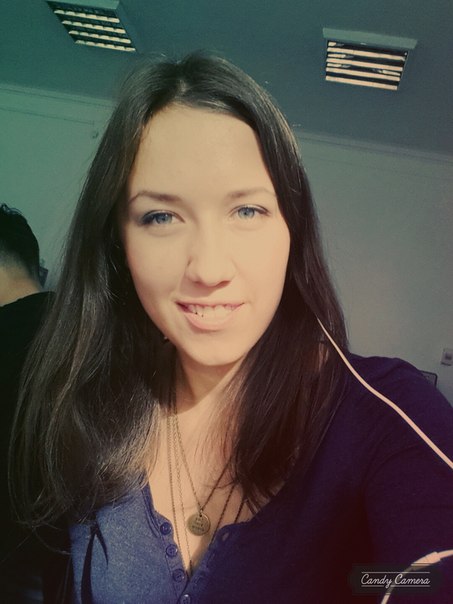 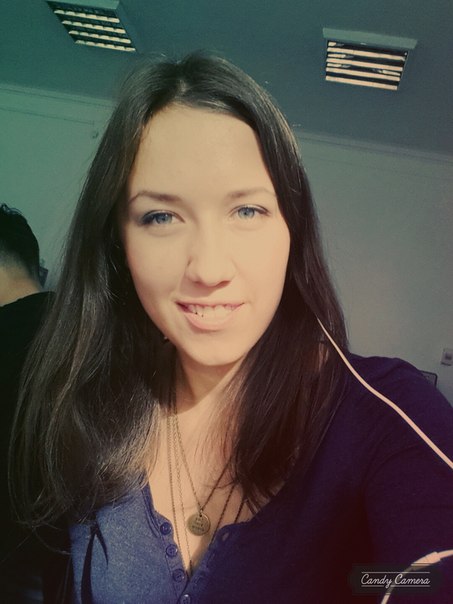                              Кинибаева Мария МаратовнаДата рождения: 09.02.1995Телефон: +77071641269                 +77751641269E-mail: maria.kinibaeva@mail.ruОбразование-высшее: с 2012г. – 2016г,Карагандинский Государственный Технический Университет:Машиностроительный факультетСпециальность: «Материаловедение и технология новых материалов»Специализация: неметаллические материалыКвалификация: бакалаврВладение языкамиРусский язык – роднойАнглийский язык – свободноКазахский язык – со словаремОпыт работы(включая прохождение практики)1. Курс теоретического и производственного обучения по профессии – токарь. Присвоен второй квалификационный разряд. 2. Производственная практика в TOO «Evropack»3 Преддипломная практика в ТОО «Сантехпласт»Профессиональные навыкиОпытный пользователь ПК (Интернет, e-mail), Имеются навыки работы в следующих пакетах прикладных программ: Компас 3D, MS Office, и др.Личные сведения. Вредных привычек не имею, не замужем, детей нет.